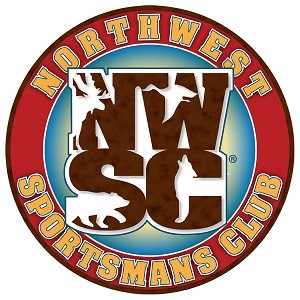 Please Return Form to: Theresa Belknap            17212 E. 32ndGreenacres, WA  99016    nw.sc@live.com                            www.northwestsportsmansclub.org NAME: ____________________________________________ Email Address: ______________________________________ USPS Address: ______________________________________ Phone number:______________________________________ Family names on  membership: ________________________ □               $10    Youth ages 12-18 (voting member) □                  $250 Life Membership (one-year free advertising on the                             website, send a current business card for ad.) □                 $40  One Year Family Membership □             $20  Individual Yearly Membership for one person □              $75 One - year advertising on the NWSC website                                                Make checks payable to NWSC 